CENTRO UNIVERSITÁRIO FANOR WYDENNOME COMPLETO DO ALUNOTITULO DO TRABALHO: SUBTITULO (Se houver)Artigo apresentado ao curso de ------, do Centro Universitário Fanor Wyden, como requisito parcial para a obtenção do grau de Bacharel em ------------. Orientador: Prof. Dr. -----------------------------FORTALEZA2020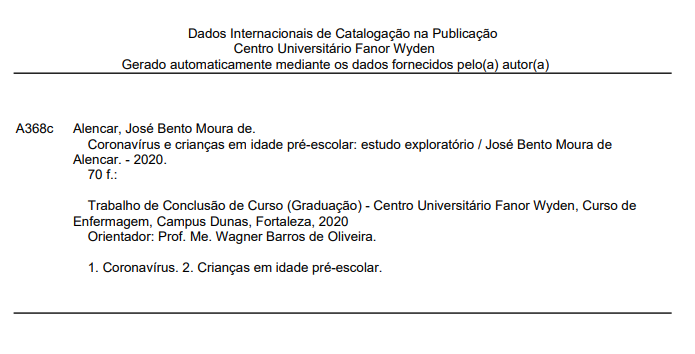 TITULO: SUBTITULO (Se houver)Nome Completo do AutorRESUMOApresentação concisa dos pontos relevantes do documento, fornecendo uma visão rápida e clara do conteúdo. Deve ser informativo, conter de 150 a 500 palavras, apresentando finalidades, metodologia, resultados e conclusões. Deve-se usar o verbo na voz ativa e na terceira pessoa do singular. Deve ser redigido em parágrafo único, mesma fonte do trabalho, e espaçamento simples entre linhas. Deve ser redigido em parágrafo único, mesma fonte do trabalho, e espaçamento simples entre linhas. Resumo resumo resumo resumo resumo resumo resumo resumo resumo resumo resumo resumo resumo resumo resumo resumo resumo resumo resumo resumo resumo resumo resumo resumo resumo resumo resumo resumo resumo resumo resumo resumo resumo resumo resumo resumo resumo resumo resumo resumo resumo resumo resumo resumo resumo resumo resumo resumo resumo resumo resumo resumo resumo resumo resumo resumo resumo resumo resumo resumo resumo.Palavras-chave: Palavra1. Palavra2. Palavra3.ABSTRACTTradução do resumo em língua vernácula para outro idioma de propagação internacional (em inglês ABSTRACT, em francês RESUMÉ, em espanhol RESUMEN). Abstract and abstract and abstract and abstract and abstract and abstract and abstract and abstract and abstract and abstract and abstract and abstract and abstract and abstract and abstract and abstract and abstract and abstract and abstract and abstract and abstract and abstract and abstract and abstract and abstract and abstract and abstract and abstract and abstract and abstract and abstract and abstract and abstract and abstract and abstract and abstract and abstract and abstract and abstract and abstract and abstract and abstract and abstract and abstract and abstract and abstract and abstract and abstract and abstract and abstract and abstract and abstract and abstract and abstract and abstract.Keywords: Keyword 1. Keyword 2. Keyword 3.1 INTRODUÇÃO Parte inicial do artigo, onde constam: a delimitação do assunto tratado, os objetivos da pesquisa e outros elementos necessários para situar o tema.Recomenda-se o uso da fonte Times New Roman ou Arial, tamanho 12, com exceção das citações com mais de três linhas, notas de rodapé, paginação, títulos, fontes, notas legendas das ilustrações e das tabelas, que recomendamos o uso de fonte tamanho 10. O texto deve ser justificado, exceto as referências, no final do trabalho, que devem ser alinhadas a esquerda.Todos os autores citados devem ter a referência incluída na lista no final no trabalho.2 TÍTULO DA SEÇÃO PRIMÁRIAParte principal do trabalho do texto, ou seja, parte nuclear do trabalho, que contém a exposição ordenada e pormenorizada do assunto, conforme Andrade (2003, p. 94) “apresentam os argumentos, os juízos, através do raciocínio lógico, cartesiano, inerente a todo trabalho científico.”Divide-se em seções ou subseções, ou seja, capítulos e subcapítulos, que variam em função da abordagem do tema e do método.2.1 TÍTULO DA SEÇÃO SECUNDÁRIA Texto texto texto texto texto texto texto texto texto texto texto texto texto texto texto texto texto texto texto texto texto texto texto texto texto texto texto texto texto texto texto texto texto texto texto texto texto texto texto texto texto texto texto texto.Texto texto texto texto texto texto texto texto texto texto texto texto texto texto texto texto texto texto texto texto texto texto texto texto texto texto texto texto texto texto texto texto texto texto texto texto texto texto texto texto texto texto texto texto.2.1.1 Título da seção terciáriaDe acordo com Bastos e Keller (2006, p. 38), “A leitura é um processo que envolve algumas habilidades, entre as quais a interpretação do texto e a sua compreensão.” Segundo Pádua (2016, p. 23):Por estarem em condição ímpar, sem comparações e na incerteza de haver outras realizações, os trilitos de Stonehenge podem ser considerados como a primeira grande criação da arquitetura, precedendo os pilares e vigas que usamos na atualidade. Ainda segundo Mansur (2009), a maioria dos Escritórios de Gerenciamento de Projetos ainda é bastante jovem, com idade entre dois e cinco anos, mas a grande quantidade de PMOs com idade acima de cinco anos mostra que esta estrutura de organização dos projetos não é um modismo de curto prazo.A expressão ciência e tecnologia e inovação, comumente abreviada para CT&I, reflete a interação e a interdependência entre essas áreas. Pela sua natureza, o conhecimento científico, tecnológico e a inovação dependem da comunicação, e a comunicação desses conhecimentos é objeto de estudo da ciência da informação (MUELLER, 2014).Como suportes de comunicação adotados pelas respectivas entidades para disseminar o conhecimento produzido nas áreas correspondentes. A Inteligência Competitiva (IC) tem sido objeto de pesquisa tanto da Ciência da Administração (CA), como da Ciência da Informação (CI), [...] em função da globalização do mercado de capital e aumento da competitividade, o que motivou inclusive a emergência da gestão da informação e do conhecimento (ROSAS, 2008, p. 130).Texto texto texto texto texto texto texto texto texto texto texto texto texto texto texto texto texto texto texto texto texto texto texto texto texto texto texto texto texto .           Figura 1 – Estrutura monolítica conhecida como Stonehenge, situada em Witshire, Inglaterra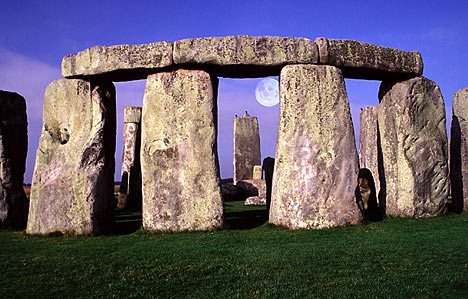          Fonte: IMC (2017)2.1.1.1 Título da seção quaternáriaO Instituto Brasileiro de Geografia e Estatística (IBGE) texto texto texto texto texto texto texto texto texto texto texto texto texto texto texto texto texto texto texto texto texto texto texto texto texto texto texto texto texto texto texto texto texto texto texto.Texto texto texto texto texto texto texto texto texto texto texto texto texto texto texto texto texto texto texto texto texto texto texto texto texto texto texto texto texto texto texto texto texto texto texto texto texto texto texto texto texto texto texto texto.Texto texto texto texto texto texto texto texto texto texto texto texto texto texto texto texto texto texto texto texto texto texto texto texto texto texto texto texto texto texto texto texto texto texto texto texto texto texto texto texto texto texto texto texto.Tabela 1 – Informações sobre entrega de TCCs na biblioteca.Fonte: Dados da pesquisa (2019).2.1.1.1.1 Título da seção quináriaTexto texto texto texto texto texto texto texto texto texto texto texto texto texto texto texto texto texto texto texto texto texto texto texto texto texto texto texto texto texto texto texto texto texto texto texto texto texto texto texto texto texto texto texto.Texto texto texto texto texto texto texto texto texto texto texto texto texto texto texto texto texto texto texto texto texto texto texto texto texto texto texto texto texto texto texto texto texto texto texto texto texto texto texto texto texto texto texto texto.Texto texto texto texto texto texto texto texto texto texto texto texto texto texto texto texto texto texto texto texto texto texto texto texto texto texto texto texto texto texto texto texto texto texto texto texto texto texto texto texto texto texto texto texto.Figura 1 – Organização do conhecimento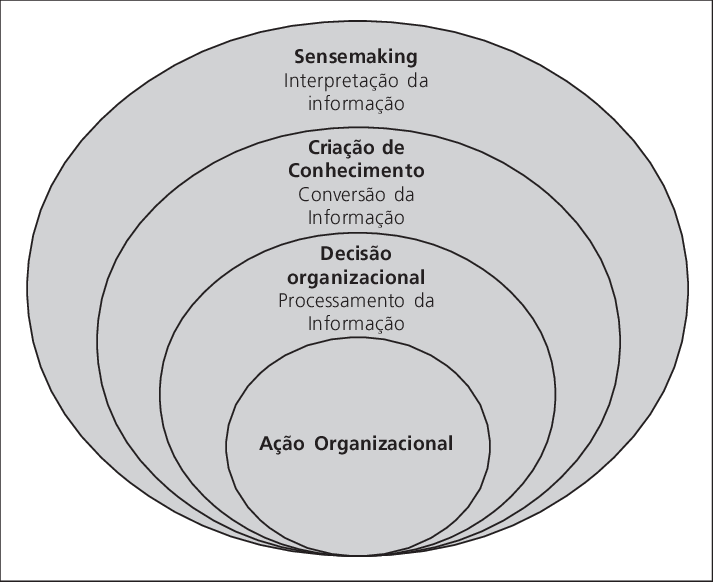 Fonte: Choo (2001, p.65)Texto texto texto texto texto texto texto texto texto texto texto texto texto texto texto texto texto texto texto texto texto texto texto texto texto texto texto texto texto texto texto texto texto texto texto texto texto texto texto. Na Figura 2 apresentamos o ciclo da informação proposto pelos autores.3 TÍTULO DA SEÇÃO PRIMÁRIATexto texto texto texto texto texto texto texto texto texto texto texto texto texto texto texto texto texto texto texto texto texto texto texto texto texto texto texto texto texto texto texto texto texto texto texto texto texto texto, conforme Tabela 1. Tabela 2 – Cursos com o maior número de publicações  Fonte: Dados da pesquisaTexto texto texto texto texto texto texto texto texto texto texto texto texto texto texto texto texto texto texto texto texto texto texto texto texto texto texto texto texto texto texto texto texto texto texto texto texto texto texto texto texto texto texto texto texto texto texto texto texto texto texto texto texto texto texto texto texto texto.Texto texto texto texto texto texto texto texto texto texto texto texto texto texto texto texto texto texto texto texto texto texto texto texto texto texto texto texto texto texto texto texto texto texto texto texto texto texto texto texto texto texto texto texto texto texto texto texto texto texto texto texto texto texto texto texto texto texto texto texto.De acordo com o Quadro 1 texto texto texto texto texto texto texto texto texto texto texto texto texto texto texto texto texto texto texto texto texto texto texto texto texto texto texto texto texto texto texto texto texto texto texto texto texto texto.Quadro 1 – Informações sobre entrega de TCCs na bibliotecaFonte: Dados da pesquisa (2019)Texto texto texto texto texto texto texto texto texto texto texto texto texto texto texto texto texto texto texto texto texto texto texto texto texto texto texto texto texto texto texto texto texto texto texto texto texto texto texto texto texto texto texto texto texto texto texto texto texto texto texto texto texto texto texto texto texto texto.Texto texto texto texto texto texto texto texto texto texto texto texto texto texto texto texto texto texto texto texto texto texto texto texto texto texto texto texto texto texto texto texto texto texto texto texto texto texto texto texto texto texto texto texto texto.4 CONSIDERAÇÕES FINAISApresentam-se as conclusões ou considerações finais apoiadas no desenvolvimento do assunto. É a recapitulação sintética dos resultados obtidos. Pode apresentar recomendações e sugestões para pesquisas futuras. Parte final. Texto texto texto texto texto texto texto texto texto texto texto texto texto texto texto texto texto texto texto texto texto texto texto texto texto texto texto texto texto texto texto texto texto texto texto texto texto texto texto texto texto texto texto texto texto texto texto texto texto texto texto texto texto texto texto texto texto texto texto texto texto texto texto texto texto texto texto texto texto texto texto texto texto texto texto texto.Texto texto texto texto texto texto texto texto texto texto texto texto texto texto texto texto texto texto texto texto texto texto texto texto texto texto texto texto texto texto texto texto texto texto texto texto texto texto texto texto texto texto texto texto texto texto texto texto texto texto texto texto texto texto texto texto texto texto texto texto texto texto texto texto texto texto texto texto texto texto texto texto texto texto texto texto texto texto texto texto texto texto texto texto texto texto texto texto texto texto texto texto.Texto texto texto texto texto texto texto texto texto texto texto texto texto texto texto texto texto texto texto texto texto texto texto texto texto texto texto texto texto texto texto texto texto texto texto texto texto texto texto texto texto texto texto texto texto texto texto texto texto texto texto texto textoREFERÊNCIASALVES-MAZZOTTI, Alda Judith; GEWANDSZNAJDER, Fernando. O método nas ciências naturais e sociais: pesquisa quantitativa e qualitativa. In:______. Revisão da bibliografia. 2.ed. São Paulo; Thomson, 1999. Cap. 8, p.179-188. ANDRADE, Maria Margarida de. Introdução à metodologia do trabalho científico. Atlas: São Paulo, 1999. ANDRADE, Maria Margarida de. Introdução à metodologia do trabalho científico. 6.ed. São Paulo: Atlas, 2003. ASSOCIAÇÃO BRASILEIRA DE NORMAS TÉCNICAS. NBR 6024: informação e documentação: numeração progressiva das seções de um documento escrito – apresentação. Rio de Janeiro, 2012. ASSOCIAÇÃO BRASILEIRA DE NORMAS TÉCNICAS. NBR 6028: informação e documentação – resumo – apresentação. Rio de Janeiro, 2003. BARROS, Aidil de Jesus Paes de; LEHFELD, Neide Aparecida de Souza. Projeto de pesquisa: propostas metodológicas. 14.ed. Petrópolis (RJ), 2003. FRANÇA, Júnia Lessa et alii. Manual para normalização de publicações técnico científicas. 6.ed. Belo Horizonte: Ed. da UFMG, 2003. GIL, Antonio Carlos. Projetos de pesquisa. 3.ed. São Paulo: Atlas, 1996.   ________. Métodos e técnicas de pesquisa social. 5.ed. São Paulo: Atlas, 1999. KÖCHE, José Carlos. Fundamentos de metodologia científica: teoria da ciência e prática da pesquisa. 14.ed. Petrópolis (RJ): Vozes, 1997. LAKATOS, E. M., MARCONI, M. A. Fundamentos de metodologia científica. 4. ed. São Paulo: Atlas, 2001. MARCANTONIO, Antonia Terezinha; SANTOS, Martha Maria dos Santos; LEHFELD, Neide Aparecida de Souza. Elaboração e divulgação do trabalho científico. São Paulo; Atlas, 1993.  SIMIONATO, Renata et al. Adesão ao tratamento de adolescentes com diabetes mellitus tipo 1. Ciência & Saúde. Porto Alegre, v.11, n.3, p.184-189, 2018. APÊNDICE A – INSTRUMENTO DE COLETA DE DADOSQUESTIONÁRIOA - PERFIL DO ENTREVISTADO1 Cargo:(  ) Assistente  (  ) Estagiário (  ) Analista (  ) Supervisot Setor em que trabalha:______________________________________________2 Faixa Etária:(  ) Até 19 anos   (  ) 25 – 29 anos   (  ) 35 – 39 anos   (  ) 45 – 49 anos(  ) 20 – 24 anos  (  ) 30 – 34 anos   (  ) 40 – 44 anos   (  ) Acima de 50 anos3 Sexo:(  ) Feminino    (  ) Masculino4 Há quanto tempo trabalha na instituição?(  ) Há menos de 1 ano      (  ) Entre 5 e 9 anos       (  ) Entre 15 e 19 anos(  ) Entre 1 e 4 anos           (  ) Entre 10 e 14 anos   (  ) Há mais de 20 anosANEXO A – BASES DE DADOS, ESTRATÉGIAS DE BUSCA E REFERÊNCIAS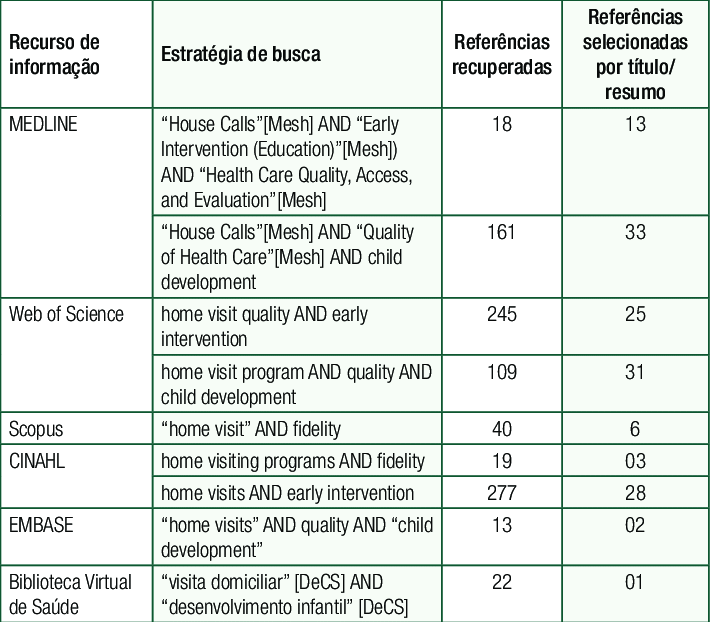                                 Fonte: Research Gate (2019)CURSOTCCsEnfermagem39%Marketing18%CursoCategoriaCategoriaTotalCursoArtigosTrabalhos completosTotalMedicina101525Enfermagem6410Engenharia Civil2810Engenharia de Produção8614Fisioterapia369Gastronomia415Total334073CURSOPERCENTUAL TCCsEnfermagem39%Engenharia Civil26%Marketing18%